Сольфеджио 2 классIV четвертьУрок № 3Гамма Соль минорВспомните строение минорной гаммы: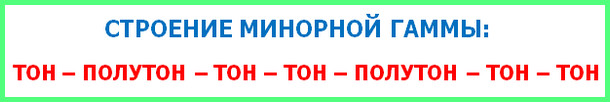 Если построить минорную гамму по этой формуле от ноты «соль», получиться два знака-си бемоль и ми бемоль. 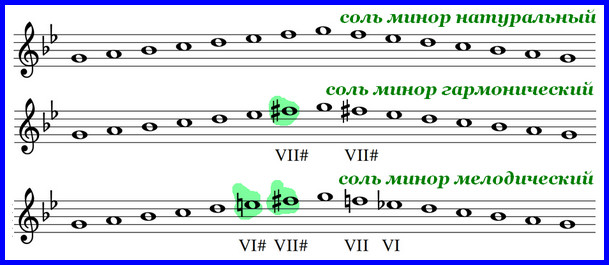 Задание 1: Подпишите ступени в гамме, обозначьте неустойчивые и покажите стрелочками разрешения неустойчивых звуков в устойчивые. Обозначьте тетрахорды.Обратите внимание на знаки в песня «Спи , Ванюша», они такие же как в гамме соль-минор. Тоника в песне нота «соль».Спи, ВанюшаРусская народная песня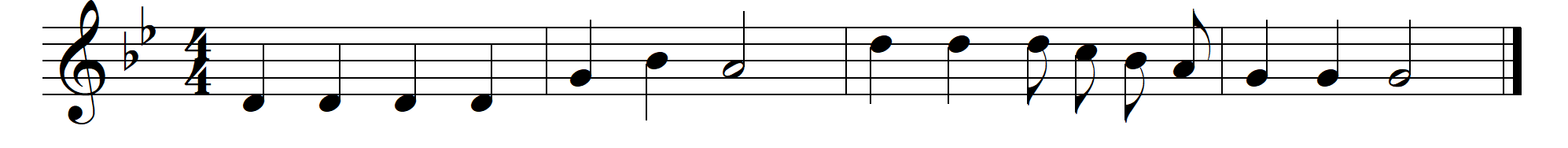 Эта песня написана в тональности соль минор, то есть состоит из звуков гаммы соль минор.Задание 2. Спойте песню с дирижированием. Схема на 4/4   Задание 3: Постройте интервалы. Таблицу интервалов и клавиатуру смотрите во 2 уроке.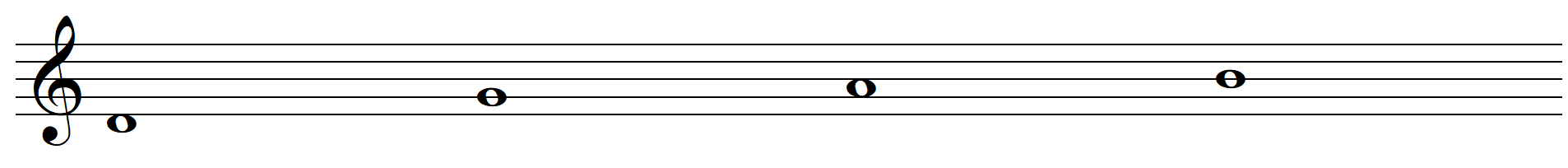 